Absences Paid & UnpaidAll Payroll templates can be found here on BSO: https://bso.bradford.gov.uk/Schools/CMSPage.aspx?mid=3501General InfoDo not delete any cellsAlways start on row 9 – don’t leave any lines above blankMake sure all entries are in one block – don’t leave any lines between entries blankPlease do not put any full stops in the file name when savingTemplate DetailsAuthorised OfficerNeeds to appear on the Approved Officers Authorised Signatories formIf they do not – get in touch with your Payroll contact and complete a new formPlease make sure telephone number and email is up to date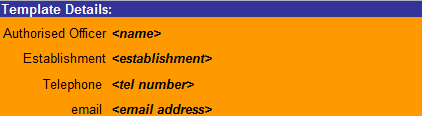 Filling in the TemplatePayroll NumberEnsure this is the correct employee and position that the absence is forIf employee has more than one post – record each absence separatelyLast Name & First NameNeed to tie up with Payroll numberStart DateUse ‘/’ rather than ‘.’ when entering datesE.g. 01/04/2019 (rather than 01.04.2019)End DateUse ‘/’ rather than ‘.’ when entering datesEnd date will be the same as start date if only absent for one dayLeave blank if employee is still absentIf an employees fit note has an end date, DO NOT enter this on the sheetOnly submit an end date when the employee has returnedRemember to close down each absence if employee has more than one postAbsence Type & DescriptionDo not use absence description 4 – Other Reason, please find a suitable option from any of the other descriptionsBereavement leave – entitlement is 5 working days onlyIf the absence lasts over 5 days, enter the rest of the time off as a different absence type (e.g. sickness if the employee is providing you with fit notes)Example – Bereavement Leave: Employee absent for two weeks due to bereavement5 days entitlement usedRemainder of absence recorded as sickness as they are sending in fit notesAbsence entered as below: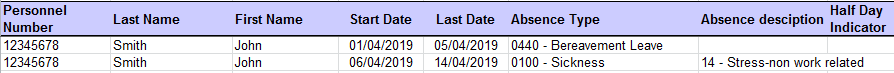 Half Day IndicatorEnter a capital ‘X’For half days only (don’t need to put in if you are entering hours)If employee is off for half a day and the following day they are off the full day – enter on two separate linesExample: Employee worked half a day and went home sickThey were off for the following two daysAbsence entered as below: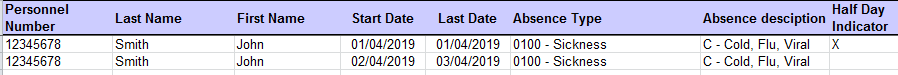 HoursEnter as DECIMAL FORMAT15 minutes = 0.25 (not 0.15), 30 minutes = 0.5 (not 0.30), 45 minutes = 0.75 (not 0.45)Minutes to decimals can be worked out by the number of minutes ÷ 6015 minutes: 15 ÷ 60 = 0.2520 minutes: 20 ÷ 60 = 0.3333… (0.33 rounded to two decimal places)40 minutes: 40 ÷ 60 = 0.6666… (0.67 rounded to two decimal places)Unpaid LeaveIf unpaid absence is greater than ½ day, record on two lines as below:1st line - Enter a capital ‘X’ in the half day indicator2nd line - Put the remainder of the hoursStart and end date will be the same for both lines as these are for the same dayExample: Employee who works 30 hours per week (6 hours per day) is to be unpaid for 4½ hoursEnter ‘X’ for ½ day (3hrs) on the 1st line and 1.5 hours for the remainder of the absence on the 2nd line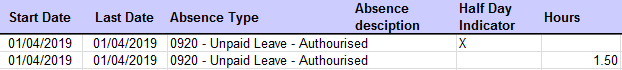 